杭州临江环境能源有限公司询价文件采购编号：202307008-1项目名称：杭州市第三固废处置中心医疗废物高温蒸煮项目节能评估咨询服务采购项目（重新询价）杭州临江环境能源有限公司二○二三年七月目录第一部分   询价公告	3第二部分   采购须知	4第三部分   询价内容	6第四部分   报价文件格式	7第五部分   合同条款	14第一部分   询价公告杭州市第三固废处置中心医疗废物高温蒸煮项目因建设需要，需委托有资质的单位提供相关的专业服务，欢迎符合要求的单位积极参与。一、采购内容及相关说明。1.项目编号：202307008-12.采购内容：详见第三部分询价内容。3.本项目采购总金额限价为5万元。二、企业资质要求。1.投标人必须是在中华人民共和国境内注册，具有独立法人资格和独立承担民事责任的能力。2.投标人营业执照须含有节能技术咨询服务等相关经营范围。3.投标人在“信用中国”（www.creditchina.gov.cn）、中国政府采购网（www.ccgp.gov.cn）等其它官方网站没有被列入失信被执行人、重大税收违法案件当事人名单、政府采购严重违法失信行为记录名单、有责合同纠纷、重点关注名单、黑名单等不良记录。4.投标人不得为临江环境能源有限公司不合格供应商或者在黑名单之内。5.投标单位负责人为同一人或者存在控股、管理关系的不同单位，不得同时参加本项目。  6.投标人须提供其股东信息及出资比例信息。7.本项目不接受联合体投标。三、报价时间及递交方式。1.报价时间：2023年8月2日10:30前。2.报价地点：杭州市钱塘区临江街道红十五线与观十五线交叉口（杭州临江环境能源有限公司科研楼二楼开评标室）。3.报价文件的递交：（1）本次询价开标采用线上和线下同时进行的方式，报价人可参与现场开标，现场提交报价文件，也可以通过线下邮寄报价文件，线上参加“腾讯会议”形式参与线上现场开标。开标期间报价人代表通过“腾讯会议”保持全程在线直至开标结束。腾讯会议号在开标当日10:00之前在杭州临江环境能源有限公司网站公示，请各报价人及时关注进入会场。（2）密封性检查：由本项目监管人负责查验投标文件密封性情况；报价人代表对投标文件密封情况在线进行确认；（3）结果确认：在结果确认阶段，本项目采购人通过“腾讯会议”直播间要求各报价人确认开标标录结果，各报价人在线回复确认标录结果完毕后（报价人因故未能确认标录结果的，默认报价人已确认开标结果），采购人打印开标标录，宣布开标会议结束，并负责保存“腾讯会议”录像。（4）见证要求：开标期间报价人因未参与现场开标或者未参加线上直播，视为认可全过程和结果，不得提出异议。（5）异议处理：报价人对开标过程有异议的，应在开标会议结束前通过“腾讯会议”在线上提出，采购人应现场予以答复，并做好记录。（6）邮寄地址：杭州市钱塘区临江街道红十五线与观十五线交叉口杭州临江环境能源有限公司科研楼投资发展部   庄工 15268125337（7）报价文件邮寄封装要求：供应商除按照文件要求封装报价文件外，还需在快递外包装上醒目注明项目名称、询价编号，且注明报价人联系人、联系人电话；快递包装务必牢固可靠，因包装原因出现影响投标文件完整性、密封性等后果由供应商自行负责。（8）报价文件邮递递交截止时间：以邮寄签收时间为准，因邮寄原因导致报价文件不能如期送达等风险由供应商自行承担。四、质疑。报价人如认为询价文件使自身的合法权益受到损害的，应于自报名之日起1日内以书面形式向采购人提出质疑。逾期视作无异议。五、联系人：胡工     联系电话：15700099079六、监督部门：李文拓 联系电话：15636132687杭州临江环境能源有限公司2023年7月26日第二部分   采购须知一、适用范围。    仅适用于本次询价采购所叙述的货物和服务。无论询价采购过程和结果如何，报价人自行承担全部费用。二、定义。（一）“采购人”系指杭州临江环境能源有限公司。（二）“报价人”系指向采购人提交报价文件的商家。（三）“货物和服务”系指按询价文件要求的货物和服务。三、采购报价。（一）本项目以人民币为结算货币。（二）报价人应按询价文件要求认真制作《报价一览表》，报价时，报价文件中的报价金额如有大写和小写不一致的，以大写金额为准；总价金额与按单价汇总金额不一致的，以单价金额计算结果为准。（三）报价人报价应为一次性报价。如果出现两个或两个以上报价，则报价无效。报价人报价超过最高限价的，作无效报价处理。报价人报价应包括人工费和税费等。四、报价有效期。（一）从报价截止之日起，报价文件有效期为30日。（二）特殊情况下，采购人可与报价人协商延缓报价有效期，这种要求和答复均以书面形式进行。五、报价文件的组成。1.报价文件密封封面（附件一）；2.法定代表人授权书（附件二）；3.开标一览表（附件三）；4.投标人基本情况表、负责人情况表（附件四）5.投标人股东出资比例表（附件五）6.诚信廉洁承诺函（附件六）7.有效资质证明并加盖公章：通过年检的营业执照复印件、节能评估机构备案证书、合同。报价文件装订密封，并在封面上注明：采购项目名称、采购项目编号、报价单位名称、联系人、联系方式；六、报价文件的签署和份数。（一）报价文件需打印或用不褪色的墨水填写。报价文件的装订顺序应按本章第六条所叙顺序装订。（二）报价文件凡需要盖章处均须由报价单位盖公章，并由法定代表人或授权代表签署，报价人单位应写全称。（三）报价人应按照询价文件的格式要求制作报价文件，报价文件正本1份，副本2份。七、报价文件的递交。（一）如果报价人未加写标记，采购人对报价文件的误投和提前启封不负责任。（二）采购人接受报价人报价文件时间：在报价截止时间前接受报价文件。（三）报价截止时间前，报价人可以书面形式向采购人已递交的报价文件提出补充和修改，采购人以最后的补充和修改为准。该书面材料应密封，由法定代表人或授权委托人签字并加盖公章。（四）报价文件填写字迹必须清楚、工整，对不同文字文本报价文件的解释发生异议的，以中文文本为准。八、无效报价。发生下列情况之一的，采购人可视情况作无效报价处理：（一）在采购人规定的截止时间以后送达的报价文件。（二）提供两个或两个以上报价方案的。（三）报价文件应盖公章而未盖公章或盖非公司公章、未装订、未密封、未有效授权的。    （四）报价总价超过最高限价的。    （五）所提供的资料存在弄虚作假的。    （六）不符合法律、法规和本询价文件规定的其他要求的。　九、询价过程。    （一）采购人组织3人或3人以上组成询价评审小组。（二）采购人在询价文件规定的时间和地点公开询价。（三）询价时，采购人将查验报价文件密封情况，确认无误后公开拆封报价文件报价。十、重新询价和不再询价（一）重新询价询价截止时间止，报价人少于3家的或经评审后有效标不足3家，采购人将重新询价。（二）不再询价重新询价后报价人仍少于3个或者经评审有效标不足3家，直接转为竞争性谈判，询价文件即为谈判文件，评标小组成员即为谈判小组成员。十一、成交原则与方法。（一）采购人组织评审小组对各单位的报价资料进行审核，在满足采购人要求的前提下，按经评审通过后总金额最低价成交的原则确定中标单位，若出现税率不一致的情况，以除税总金额相对比。如果出现相同总金额最低报价情况时，总金额最低报价相同的报价人再进行一轮报价。如报价再相同，则由采购人抽签决定中标单位。   （二）采购人不向未中标单位解释未成交原因，不退还报价文件。十二、合同。合同签订：报价人按照上述第十一条规定确定中标单位，并签订采购合同，签约单位为杭州临江环境能源有限公司。合同履行期间，采购人可根据实际需要，按照成交价格，调整采购数量。十三、其他。（一）如果有证据证明各报价人之间存在串通等舞弊、违法行为，采购人有权拒绝存在此行为的报价人报价，并列入杭州临江环境能源有限公司不合格供应商名录。（二）本询价文件未及事项，在签订合同时双方友好商定。（三）凡涉及本次询价的解释权均属于杭州临江环境能源有限公司。第三部分   询价内容一、采购内容及相关说明：（1）项目概况：已建项目名称：杭州市第三固废处置中心一期项目； 扩建项目名称：杭州市第三固废处置中心医疗废物高温蒸煮项目； 建设单位：杭州临江环境能源有限公司； 建设地点：浙江省杭州市钱塘区临江街道红十五路10388-123号； 建设性质：扩建； 建设用地：用地面积约 11.65 亩，用地性质为公共设施用地； 服务范围：杭州市乃至周边地区所有医疗废物产废单位； 建设规模：杭州市第三固废处置中心医疗废物高温蒸煮项目总处理规模为40000t/a，项目分两期实施，土建及公辅配套设施一次建设完成，设备购置分两期实施，每期 2 万吨/年，建设内容为医疗废物处置。 新建设施：主要为生产系统，包括：①医疗废物处置系统；②暂存设施；③废气处理设备；④周转箱上料系统；⑤周转箱清洗设备；⑥车辆消毒设备；⑦车辆出厂计量设施。利旧设施：主要为生产辅助系统，包括：①废水处理设施；②分析化验设施；③热能动力设施；④维修设施；⑤计量设施；⑥暂存冷库等。二、服务要求1.根据《中华人民共和国节约能源法》、《杭州市固定资产投资项目节能审查办法》（杭发改能源〔2021〕191号）等相关要求完成本项目工业节能评估服务有关的一切服务内容。2.提供项目节能评估相关技术支持与咨询服务，符合国家法律、法规及评价标准要求。3.报告编制需符合有相关行政主管部门的要求。三、编制工期要求1.报告需通过专家评审，满足主管部门相关要求；（编制送审稿15日历天，以招标人发出编制指令为起始时间；编制成果稿5日历天，从专家评审会之后起计算）2.报告文本必须加盖编制单位资质专用章或技术专用章及项目负责人签名。四、验收标准 报告通过专家评审会，并取得批复。五、成果资料要求报告电子版1份，纸质文本6份。第四部分 报价文件格式附件一：                                              杭州市第三固废处置中心医疗废物高温蒸煮项目节能评估咨询服务采购项目（重新询价）采购编号：202307008-1报价文件报价单位全称2023年   月    日附件二法定代表人授权书杭州临江环境能源有限公司：      （报价单位全称）法定代表人       授权      （全名、职务、身份证号码）为授权代表，参加贵方组织的杭州市第三固废处置中心医疗废物高温蒸煮项目节能评估咨询服务采购项目（重新询价），编号为  202307008-1询价采购活动，其在报价过程中的一切活动本公司均予承认。委托期限：             。    授权代表无转委托权。附：法定代表人、授权代表身份证明       报价单位名称：                    （公章）       法定代表人签字：                  授权代表签字：                  授权代表联系方式：                         日期： 2023 年    月    日附件三  报价函杭州临江环境能源有限公司：我方已收到编号为  [           ]的询价文件，经研究上述询价文件及合同条件、技术规范的全部内容和其他有关文件。并承诺如下：一、按询价文件及合同、询价文件要求、技术规范承接本项目的编制工作。我方报价为：人民币（大写）           元（RMB：¥            元），税率  %。二、一旦本投标人中标，我方保证在合同签订后根据采购人要求及时完成工作。 三、本投标人承诺按建设单位、审查机构、评审专家的意见，完成本项目的服务内容。四、我方同意所递交的报价文件在询价文件规定的有效期内有效，我方将受此约束。除非另外达成协议并生效，采购人的询价文件和我方的报价文件、承诺书将构成约束我们双方的合同。相关要求：1.本项目报价包含全部的服务费、税费、专家评审费、杂费等一切费用，发票必须为增值税专用发票。2.报价总金额不得超过限额，否则为无效报价。	 投标人（公章）：                       法定代表人或授权代表（签字或盖章）：                                            日期：    年   月   日附件四投标人基本情况表投标人（盖公章）：法定代表人或授权代表（签字或盖章）：日期：    年   月   日项目负责人情况表注：本表可在不改变格式的情况下根据具体需要自行增减。投标人（盖公章）：法定代表人或授权代表（签字或盖章）：日期：    年   月   日本项目主要技术人员一览表投标人（盖公章）：法定代表人或授权代表（签字或盖章）：日期：    年   月   日附件五   投标人股东信息及出资比例信息表投标人（公章）：                 法定代表人或受委托人（签字）：            日期：     年     月 	  日管理关系表投标人（公章）：                 法定代表人或受委托人（签字）：            日期：     年     月 	  日注：1、若投标人为非事业单位，则填写《投标人股东信息及出资比例信息表》；若投标人为事业单位，则填写《管理关系表》。2、若投标人未按实际情况填写或填写虚假信息或漏填错填，经评标委员会讨论后，应作废标处理。附件六诚信廉洁承诺函杭州临江环境能源有限公司：（报价人名称）承诺提供的信息（含报价资料、各项应答及承诺）是真实可靠，并能在价格有效期内忠实履行的。（报价人名称）承诺在双方签订的采购合同中有以下条款：如经采购人查实，报价人在报价时针对本项目提供不实信息，或报价时所做的应答及承诺在中标后无法有效履行，招标人有权终止已签订的合同，没收中标方的履约保证金、单方面解除合同、暂停其供应商资格、暂停其所有款项的支付，如由此给招标人带来损失的，还应赔偿招标人的损失。如我公司在报价过程中，通过提供不真实的数据或信息，而获取中标资格的供应商，采购人有权将我公司列入供应商不良行为记录名单（即黑名单），取消我公司被列入名单后二年内在采购人的任何招标或询价中的供应商资格。报价单位名称（公章）：										二○二三年 月  日附件七标书密封推荐样式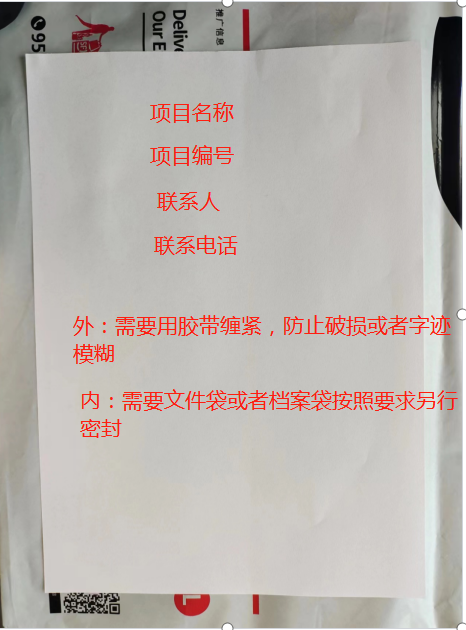 第五章   合同条款技术服务合同（以实际签订为准）发包方（甲方）：杭州临江环境能源有限公司住  所  地： 杭州市钱塘区临江街道红十五路10388-123号   项目联系人：       电    话：     /        传    真：        /           手    机：          电子信箱：                    受托方（乙方）：            住  所  地：            项目联系人：            通讯地址：            电    话：                    传   真：         手    机：                   电子信箱：          本合同甲方委托乙方就 杭州市第三固废处置中心医疗废物高温蒸煮项目的节能评估进行技术咨询，并支付咨询报酬，双方经过平等协商，在真实、充分地表达各自意愿的基础上，根据《中华人民共和国民法典》的规定，达成如下协议，并由双方共同恪守。第一条  乙方进行技术咨询的内容、要求和方式：１．咨询内容：杭州市第三固废处置中心医疗废物高温蒸煮项目节能评估相关工作。2. 咨询要求: 根据《中华人民共和国节约能源法》、《杭州市固定资产投资项目节能审查办法》等国家相关法律法规、国家和地方相关标准要求，编制节能评估报告，并协助甲方完成相关审查工作。 3. 咨询方式：    技术咨询     。第二条　乙方应当按照下列进度要求进行本合同项目的技术咨询工作： 乙方需在双方签署完合同后，并由甲方提供完整技术资料之日起15个工作日内完成本地块项目节能评估报告，并协助甲方尽快完成相关审查工作。 第三条　为保证乙方有效进行技术咨询工作，甲方应当向乙方提供下列协作事项：１．提供技术资料：（１） 该工程的有关批复文件；                          （２） 该工程的方案、初步、施工图设计文本及说明（含电子版）；（3） 该工程的地质勘探、节能计算模型（含电子版）、日照分析报告、环境影响评价报告（如有）等与本工程节能工作相关的资料。           ２．提供工作条件：（１）   协助乙方完成有关现场及周边情况的调研工作；     （２）   协助乙方收集与本工程技术咨询工作有关的资料。   ３．其他：   无                                            甲方提供的技术资料和工作条件存在遗漏、错误等问题的，乙方应于收到之日起2日内进行书面反馈；否则，视为甲方已按本合同约定提供技术资料和工作条件。第四条　甲方向乙方支付技术咨询报酬及支付方式为：1．技术咨询费用：报酬总额为人民币     元整（小写：￥    元）。该费用已包括乙方为履行本合同下义务所需的全部费用，包括但不限于调查费、勘查费、税费、专家费等。2．技术咨询报酬支付方式：技术咨询报酬由甲方 一次 （一次或分期）支付乙方。具体支付方式和时间如下：完成该项目节能评估报告且项目取得批复或完成备案后10个工作日内支付合同100%费用。特别说明:以上款项支付前，乙方应向甲方出具等额、合法、有效的行业发票。否则甲方有权延迟付款直至乙方开具符合要求的发票，并不承担延迟付款责任。第五条　双方确定因履行本合同应遵守的保密义务如下：甲方：1．保密内容（包括技术信息和经营信息）：/。2．涉密人员范围： 甲方单位相关人员。                    3．保密期限：     合同签订后一年内。                       4．泄密责任：     按相关法规执行。                        乙方：1．保密内容（包括技术信息和经营信息）：  其研究过程中涉及甲方提供的相关技术文件，乙方不得外泄。2．涉密人员范围：    负责组人员。                      3．保密期限：   合同签订后五年内。                    4．泄密责任：   按相关法规执行。                        第六条  本合同的变更须由双方协商一致，并以书面形式确定。但有下列情形之一的，一方可以向另一方提出变更合同权利与义务的请求，另一方应当在 7 日内予以答复；逾期未予答复的，视为同意： 1．   　无　　　　　                    　　       ；2．     /                          　　　　　     ；3．     /   　　　　　                   　　　   ；第七条  双方确定，按以下标准和方式对乙方提交的技术咨询工作成果进行验收：1.乙方提交技术咨询工作成果的形式：节能评估报告电子稿1套，纸质文本合计共6本。                     2. 验收标准： 通过专家评审并取得批复或完成备案。   第八条  双方确定，按以下约定承担各自的违约责任：１．　甲　　方违反本合同第　四　　条约定，应当 每延迟一天，支付违约金为合同总金额的0.5%  。２．　乙　　方违反本合同第　二　条约定，应当　每延迟一天，支付违约金为合同总金额的0.5%，逾期超过30天，甲方有权解除合同。第九条  双方确定，甲方按照乙方符合本合同约定标准和方式完成的技术咨询工作成果作出决策并予以实施所造成的损失，按第八条　方式处理。　　　　　　　第十条  双方确定： １．在本合同有效期内，甲方利用乙方提交的技术咨询工作成果所完成的新的技术成果，归　　甲　　（甲、双）方所有。２．在本合同有效期内，乙方利用甲方提供的技术资料和工作条件所完成的新的技术成果，归　　甲　　　（甲、双）方所有。第十一条  双方确定，在本合同有效期内，甲方指定        为甲方项目联系人，乙方指定       为乙方项目联系人。项目联系人承担以下责任：1．   收集和发放与工程相关的资料；                         2．   承担双方工作联络任务。                                                        一方变更项目联系人的，应当及时以书面形式通知另一方。未及时通知并影响本合同履行或造成损失的，应承担相应的责任。第十二条  双方确定，出现下列情形，致使本合同的履行成为不必要或不可能的，可以解除本合同：    1.  发生不可抗力                                     ；2． 无                                                ；第十三条  双方因履行本合同而发生的争议，应协商、调解解决。协商、调解不成的，确定按以下第  2  种方式处理：1．提交甲方所在地仲裁委员会仲裁；2．依法向甲方所在地的人民法院起诉。第十四条  本合同一式 陆  份，甲方执 叁 份，乙方执 叁 份，具有同等法律效力。第十五条  本合同经双方签字盖章后生效。第十六条 项目全部成果交接完毕和服务费结算完成后，本合同终止。甲方：杭州临江环境能源有限公司   （盖章）法定代表人/委托代理人：                    （签名或盖章）2023年    月   日乙方：                             （盖章）法定代表人/委托代理人：                     （签名或盖章）2023年    月   日单位名称（公章）单位地址主管部门成立时间营业执照编号（事业单位法人证书）营业执照编号（事业单位法人证书）税务登记证编号税务登记证编号单位性质开户银行及账号开户银行及账号注册资金（万元）注册资金（万元）资质等级证号证号发证单位发证单位联系人电话电话联系人传真传真职工概况职工总数其中：技术人员数其中：技术人员数职工概况教授级高工高工高工职工概况工程师技工和技术员技工和技术员职工概况单位行政和技术负责人单位行政和技术负责人单位行政和技术负责人单位行政和技术负责人单位行政和技术负责人单位行政和技术负责人单位行政和技术负责人职工概况姓名职务及职称年龄年龄专业从业年限从业年限职工概况职工概况职工概况职工概况职工概况职工概况职工概况投标单位简介：（可另附页说明）投标单位简介：（可另附页说明）投标单位简介：（可另附页说明）投标单位简介：（可另附页说明）投标单位简介：（可另附页说明）相关业绩相关业绩相关业绩相关业绩相关业绩序号项目名称编制时间规模估算投资1、一般情况1、一般情况1、一般情况1、一般情况1、一般情况1、一般情况1、一般情况1、一般情况姓   名姓   名年  龄学  历毕业学校毕业学校专  业职  务职  称职  称拟任何职参加工作时间2、个人简历2、个人简历2、个人简历2、个人简历2、个人简历2、个人简历2、个人简历2、个人简历时  间时  间专业工作经历专业工作经历专业工作经历专业工作经历专业工作经历专业工作经历   3、近年负责项目业绩情况   3、近年负责项目业绩情况   3、近年负责项目业绩情况   3、近年负责项目业绩情况   3、近年负责项目业绩情况   3、近年负责项目业绩情况   3、近年负责项目业绩情况   3、近年负责项目业绩情况序号项目名称项目名称项目名称项目名称项目规模项目规模项目规模姓名专业学历性别年龄职称职务专业工作年限备注序号股东出资比例……序号存在管理系的单位全称……